2020年度部门决算公开文本保定市满城区信访局二〇二一年九月保定市满城区信访局2020年度部门决算公开文本二〇二一年九月目    录第一部分   部门概况一、部门职责二、机构设置第二部分   2020年部门决算情况说明一、收入支出决算总体情况说明二、收入决算情况说明三、支出决算情况说明四、财政拨款收入支出决算总体情况说明五、一般公共预算“三公” 经费支出决算情况说明六、预算绩效情况说明七、机关运行经费情况八、政府采购情况九、国有资产占用情况十、其他需要说明的情况第三部分   名词解释第四部分   2020年度部门决算报表一、部门职责满城区信访局由行政编制组成。根据满办字[2019]19号关于印发《保定市满城区信访局职能配置、内设机构和人员编制规定》的通知要求，满城区信访局主要职责是：1.研究提出全区信访工作思路，拟订信访工作规范性文件。2.办理人民群众来信，接待群众来访，受理群众网上投诉，查办信访案件，负责人民群众建议征集工作。3.调查研究和综合分析全区信访形势及信访工作状况，总结推广各乡镇、部门信访工作经验，提出改进和加强信访工作的意见和建议。4.参与组织、协调、指导全区社会治安综合治理和维护社会政治稳定工作，协调保障国家和省、市、区重大政治活动顺利进行，参与处理影响社会政治稳定的突发性、群体性事件。5.督促检查和指导乡（镇）党委、政府和区直部门的信访工作。对乡（镇）党委、政府和区直部门信访工作年度责任目标进行考核，对全区社会治安综合治理和维护社会政治稳定年度责任目标中有关信访工作进行考核。6.协助国家、省、市信访局处理满城区群众进京、赴省、到市上访工作，综合协调处理跨地区、跨部门、跨行业的重要信访问题，协助公安机关维护区委、区政府机关正常工作秩序。7.负责区级领导和区直部门领导公开接访、包联案件和重点信访事项会商的组织协调工作。8.承担保定市满城区信访工作联席会议的日常工作，督促落实联席会议决定的事项。9.完成区委、区政府以及国家信访局、省信访局、市信访局交办的其他任务。二、机构设置从决算编报单位构成看，纳入2020年度本部门决算汇编范围的独立核算单位共1个，具体情况如下：一、收入支出决算总体情况说明本部门2020年度收入142.81万元、支出142.81万元。与2019年度决算相比，收入减少54.26万元，下降27.53%；支出减少54.26万元，下降27.53%，主要原因是一是有人员退休，二是因疫情外出接访任务较去年减少，信访值班经费也随之减少。图一二、收入决算情况说明本部门2020年度本年收入合计142.81万元，其中：财政拨款收入142.81万元，占100.00%；事业收入0万元，占0%；经营收入0万元，占0%；其他收入0万元，占0%。三、支出决算情况说明本部门2020年度本年支出合计142.81万元，其中：基本支出142.81万元，占100.00%；项目支出0万元，占0%；经营支出0万元，占0%。四、财政拨款收入支出决算总体情况说明（一）财政拨款收支与2019年度决算对比情况本部门2020年度财政拨款收支均为一般公共预算财政拨款，其中本年收入142.81万元,比2019年度减少54.26万元，降低27.53%，主要是有人员退休，工资保险等费用减少，因疫情外出解放任务较去年减少，信访值班经费也随之减少；本年支出142.81万元，减少54.26万元，降低27.53%，主要是有人员退休和因疫情导致外出接访量较少值班经费减少。（二）财政拨款收支与年初预算数对比情况本部门2020年度一般公共预算财政拨款收入142.81万元，完成年初预算的101.75%,比年初预算增加2.45万元，决算数大于预算数主要原因是按编制人数做预算，群众工作中心没有编制但有二十余人入驻办公，故需增加运行经费；本年支出142.81万元，完成年初预算的101.75%,比年初预算增加2.45万元，决算数大于预算数主要原因是按编制人数做预算，群众工作中心没有编制但有二十余人入驻办公，故需增加运行经费。财政拨款支出决算结构情况。2020 年度财政拨款支出142.81万元，主要用于以下方面：一般公共服务支出115.90万元，占81.16%，；社会保障和就业支出17.88万元，占12.52%；卫生健康支出3.77万元，占 2.64%;住房保障支出5.26万元，占3.68%。财政拨款支出决算结构图（四）一般公共预算基本支出决算情况说明2020 年度财政拨款基本支出142.81万元，其中：人员经费 100.35万元，主要包括基本工资、津贴补贴、奖金、机关事业单位基本养老保险缴费、职业年金缴费、职工基本医疗保险缴费、住房公积金、其他社会保障缴费、退休费、生活补助、奖励金；公用经费42.46万元，主要包括办公费、印刷费、手续费、水费、电费、邮电费、取暖费、物业管理费、差旅费、维修（护）费、租赁费、公务用车运行维护费、其他交通费用、其他商品和服务支出、办公设备购置。五、一般公共预算“三公” 经费支出决算情况说明（一）“三公”经费财政拨款支出决算总体情况说明本部门2020年度“三公”经费财政拨款支出预算为2.50万元，支出决算为1.82元，完成预算的72.80%,较预算减少0.68万元，降低27.20%，主要是因疫情外出接访任务有所减少；较2019年度减少0.29万元，降低13.74%，主要是落实中央八项规定、厉行节俭。（二）“三公”经费财政拨款支出决算具体情况说明1.因公出国（境）费。本部门2020年因公出国（境）费支出0万元，因公出国（境）团组0个、共0人，参加其他单位组织的因公出国（境）团组0个、共0人，无本单位组织的出国（境）团组。本部门2020年因公出国（境）费支出与2020年度年初预算持平、与2019年度决算支出持平。2.公务用车购置及运行维护费。本部门2020年公务用车购置及运行维护费支出1.82万元，完成预算的72.80%，较预算减少0.68万元，降低27.20%,主要是因疫情外出接访任务有所减少；较上年减少0.29万元，降低13.74%,主要是落实中央八项规定、厉行节俭。其中：公务用车购置费支出：本部门2020年度发生公务用车购置经费支出0万元，与2020年度年初预算持平、与2019年度决算支出持平。公务用车运行维护费支出：本部门2020年度单位公务用车保有量1辆,发生运行维护费支出1.82万元。公车运行维护费支出较预算减少0.68万元，降低27.20%,主要是因疫情外出接访任务有所减少；较上年减少0.29万元，降低13.74%,主要是落实中央八项规定、厉行节俭。3.公务接待费。本部门2020年公务接待费支出0万元，发生公务接待共0批次、0人次。公务接待费支出与2020年度年初预算持平、与2019年度决算支出持平。六、预算绩效情况说明（一）预算绩效管理工作开展情况。本部门2020年度无项目支出。（二） 部门决算中项目绩效自评结果。本部门2020年度无项目支出。财政评价项目绩效。无。七、机关运行经费情况本部门2020年度机关运行经费支出42.46万元，比2019年度减少30.20万元，降低41.56%。主要原因是落实中央八项规定、厉行节俭。八、政府采购情况本部门2020年度政府采购支出总额0万元，从采购类型来看，政府采购货物支出0 万元、政府采购工程支出0万元、政府采购服务支出 0万元。授予中小企业合同金0万元。本部门2020年度政府采购支出与2020年度年初预算持平、与2019年度决算支出持平。九、国有资产占用情况截至2020年12月31日，本部门共有车辆1辆，较上年增无变化。其中，其他用车1辆，主要用于外出接访。单位价值50万元以上通用设备0台（套），较上年无变化 ，单位价值100万元以上专用设备0台（套），比较上年无变化。十、其他需要说明的情况1. 本部门2020年度未发生收支及结转结余情况，故政府性基金预算财政拨款收入支出决算表、国有资本经营预算财政拨款支出决算表以空表列示。2. 由于决算公开表格中金额数值应当保留两位小数，公开数据为四舍五入计算结果，个别数据合计项与分项之和存在小数点后差额，特此说明。（一）财政拨款收入：本年度从本级财政部门取得的财政拨款，包括一般公共预算财政拨款和政府性基金预算财政拨款。（二）事业收入：指事业单位开展专业业务活动及辅助活动所取得的收入。（三）其他收入：指除上述“财政拨款收入”“事业收入”“经营收入”等以外的收入。（四）年初结转和结余：指以前年度尚未完成、结转到本年仍按原规定用途继续使用的资金，或项目已完成等产生的结余资金。（五）结余分配：指事业单位按照事业单位会计制度的规定从非财政补助结余中分配的事业基金和职工福利基金等。（六）年末结转和结余：指单位按有关规定结转到下年或以后年度继续使用的资金，或项目已完成等产生的结余资金。（七）基本支出：填列单位为保障机构正常运转、完成日常工作任务而发生的各项支出。（八）项目支出：填列单位为完成特定的行政工作任务或事业发展目标，在基本支出之外发生的各项支出（九）基本建设支出：填列由本级发展与改革部门集中安排的用于购置固定资产、战略性和应急性储备、土地和无形资产，以及购建基础设施、大型修缮所发生的一般公共预算财政拨款支出和政府性基金预算财政拨款支出，不包括财政专户管理资金以及各类拼盘自筹资金等。（十）其他资本性支出：填列由各级非发展与改革部门集中安排的用于购置固定资产、战备性和应急性储备、土地和无形资产，以及购建基础设施、大型修缮和财政支持企业更新改造所发生的支出。（十一）“三公”经费：指部门用财政拨款安排的因公出国（境）费、公务用车购置及运行费和公务接待费。其中，因公出国（境）费反映单位公务出国（境）的国际旅费、国外城市间交通费、住宿费、伙食费、培训费、公杂费等支出；公务用车购置及运行费反映单位公务用车购置支出（含车辆购置税、牌照费）及按规定保留的公务用车燃料费、维修费、过桥过路费、保险费、安全奖励费用等支出；公务接待费反映单位按规定开支的各类公务接待（含外宾接待）支出。（十二）其他交通费用：填列单位除公务用车运行维护费以外的其他交通费用。如公务交通补贴、租车费用、出租车费用，飞机、船舶等燃料费、维修费、保险费等。（十三）公务用车购置：填列单位公务用车车辆购置支出（含车辆购置税、牌照费）。（十四）其他交通工具购置：填列单位除公务用车外的其他各类交通工具（如船舶、飞机等）购置支出（含车辆购置税、牌照费）。（十五）机关运行经费：指为保障行政单位（包括参照公务员法管理的事业单位）运行用于购买货物和服务的各项资金，包括办公及印刷费、邮电费、差旅费、会议费、福利费、日常维修费、专用材料以及一般设备购置费、办公用房水电费、办公用房取暖费、办公用房物业管理费、公务用车运行维护费以及其他费用。（十六）经费形式:按照经费来源，可分为财政拨款、财政性资金基本保证、财政性资金定额或定项补助、财政性资金零补助四类。注：本表反映部门本年度“三公”经费支出预决算情况。其中：预算数为“三公”经费全年预算数，反映按规定程序调整后的预算数；决算数是包括当年一般公共预算财政拨款和以前年度结转资金安排的实际支出。											注：我单位本年度无政府性基金预算财政拨款收入、支出及结转结余，故空表列示。注：我单位本年度无国有资本经营预算财政拨款收入、支出及结转结余，故空表列示。序号单位名称单位基本性质经费形式1保定市满城区信访局行政单位财政拨款收入支出决算总表收入支出决算总表收入支出决算总表收入支出决算总表收入支出决算总表收入支出决算总表公开01表公开01表公开01表部门：保定市满城区信访局金额单位：万元金额单位：万元金额单位：万元收入收入收入支出支出支出项目行次金额项目行次金额栏次1栏次2一、一般公共预算财政拨款收入1142.81　一、一般公共服务支出32115.90　二、政府性基金预算财政拨款收入2二、外交支出33三、上级补助收入3三、国防支出34四、事业收入4四、公共安全支出35五、经营收入5五、教育支出36六、附属单位上缴收入6六、科学技术支出37七、其他收入7七、文化旅游体育与传媒支出388八、社会保障和就业支出3917.88　9九、卫生健康支出403.77　10十、节能环保支出4111十一、城乡社区支出4212十二、农林水支出4313十三、交通运输支出4414十四、资源勘探信息等支出4515十五、商业服务业等支出4616十六、金融支出4717十七、援助其他地区支出4818十八、自然资源海洋气象等支出4919十九、住房保障支出505.26　20二十、粮油物资储备支出5121二十一、国有资本经营预算支出5222二十二、灾害防治及应急管理支出5323二十三、其他支出5424二十四、债务付息支出5525二十五、债务付息支出5626二十六、抗疫特别国债安排的支出57本年收入合计27142.81　本年支出合计58142.81　用事业基金弥补收支差额28结余分配59年初结转和结余29年末结转和结余603061总计31142.81　总计62142.81　注：本表反映部门本年度的总收支和年末结转结余情况。注：本表反映部门本年度的总收支和年末结转结余情况。注：本表反映部门本年度的总收支和年末结转结余情况。注：本表反映部门本年度的总收支和年末结转结余情况。注：本表反映部门本年度的总收支和年末结转结余情况。注：本表反映部门本年度的总收支和年末结转结余情况。收入决算表收入决算表收入决算表收入决算表收入决算表收入决算表收入决算表收入决算表收入决算表收入决算表收入决算表公开02表公开02表部门：保定市满城区信访局部门：保定市满城区信访局部门：保定市满城区信访局部门：保定市满城区信访局金额单位：万元金额单位：万元金额单位：万元项目项目项目项目本年收入合计财政拨款收入上级补助收入事业收入经营收入附属单位上缴收入其他收入功能分类科目编码功能分类科目编码功能分类科目编码科目名称本年收入合计财政拨款收入上级补助收入事业收入经营收入附属单位上缴收入其他收入功能分类科目编码功能分类科目编码功能分类科目编码科目名称本年收入合计财政拨款收入上级补助收入事业收入经营收入附属单位上缴收入其他收入功能分类科目编码功能分类科目编码功能分类科目编码科目名称本年收入合计财政拨款收入上级补助收入事业收入经营收入附属单位上缴收入其他收入栏次栏次栏次栏次1234567合计合计合计合计142.81142.81201201201一般公共服务支出115.90115.90201032010320103政府办公厅（室）及相关机构事务115.90115.90201030820103082010308信访事务115.90115.90208208208社会保障和就业支出17.8817.88208052080520805行政事业单位养老支出17.8817.88208050120805012080501行政单位离退休3.743.74208050520805052080505机关事业单位基本养老保险缴费支出11.1611.16208050620805062080506机关事业单位职业年金缴费支出2.982.98210210210卫生健康支出3.773.77210112101121011行政事业单位医疗3.773.77210110121011012101101行政单位医疗3.773.77221221221住房保障支出5.265.26221022210222102住房改革支出5.265.26221020122102012210201住房公积金5.265.26注：本表反映部门本年度取得的各项收入情况。注：本表反映部门本年度取得的各项收入情况。注：本表反映部门本年度取得的各项收入情况。注：本表反映部门本年度取得的各项收入情况。注：本表反映部门本年度取得的各项收入情况。注：本表反映部门本年度取得的各项收入情况。注：本表反映部门本年度取得的各项收入情况。注：本表反映部门本年度取得的各项收入情况。注：本表反映部门本年度取得的各项收入情况。注：本表反映部门本年度取得的各项收入情况。注：本表反映部门本年度取得的各项收入情况。支出决算表支出决算表支出决算表支出决算表支出决算表支出决算表支出决算表支出决算表支出决算表支出决算表公开03表部门：保定市满城区信访局部门：保定市满城区信访局部门：保定市满城区信访局部门：保定市满城区信访局金额单位：万元金额单位：万元项目项目项目项目本年支出合计基本支出项目支出上缴上级支出经营支出对附属单位补助支出功能分类科目编码功能分类科目编码功能分类科目编码科目名称本年支出合计基本支出项目支出上缴上级支出经营支出对附属单位补助支出功能分类科目编码功能分类科目编码功能分类科目编码科目名称本年支出合计基本支出项目支出上缴上级支出经营支出对附属单位补助支出功能分类科目编码功能分类科目编码功能分类科目编码科目名称本年支出合计基本支出项目支出上缴上级支出经营支出对附属单位补助支出栏次栏次栏次栏次123456合计合计合计合计142.81142.81201201201一般公共服务支出115.90115.90201032010320103政府办公厅（室）及相关机构事务115.90115.90201030820103082010308信访事务115.90115.90208208208社会保障和就业支出17.8817.88208052080520805行政事业单位养老支出17.8817.88208050120805012080501行政单位离退休3.743.74208050520805052080505机关事业单位基本养老保险缴费支出11.1611.16208050620805062080506机关事业单位职业年金缴费支出2.982.98210210210卫生健康支出3.773.77210112101121011行政事业单位医疗3.773.77210110121011012101101行政单位医疗3.773.77221221221住房保障支出5.265.26221022210222102住房改革支出5.265.26221020122102012210201住房公积金5.265.26注：本表反映部门本年度各项支出情况。注：本表反映部门本年度各项支出情况。注：本表反映部门本年度各项支出情况。注：本表反映部门本年度各项支出情况。注：本表反映部门本年度各项支出情况。注：本表反映部门本年度各项支出情况。注：本表反映部门本年度各项支出情况。注：本表反映部门本年度各项支出情况。注：本表反映部门本年度各项支出情况。注：本表反映部门本年度各项支出情况。财政拨款收入支出决算总表财政拨款收入支出决算总表财政拨款收入支出决算总表财政拨款收入支出决算总表财政拨款收入支出决算总表财政拨款收入支出决算总表财政拨款收入支出决算总表一般公共预算财政拨款支出决算表一般公共预算财政拨款支出决算表一般公共预算财政拨款支出决算表一般公共预算财政拨款支出决算表一般公共预算财政拨款支出决算表一般公共预算财政拨款支出决算表一般公共预算财政拨款支出决算表一般公共预算财政拨款支出决算表公开05表公开05表公开05表部门：保定市满城区信访局部门：保定市满城区信访局部门：保定市满城区信访局部门：保定市满城区信访局金额单位：万元金额单位：万元金额单位：万元项目项目项目项目本年支出本年支出本年支出本年支出功能分类科目编码功能分类科目编码功能分类科目编码科目名称小计基本支出项目支出项目支出功能分类科目编码功能分类科目编码功能分类科目编码科目名称小计基本支出项目支出项目支出功能分类科目编码功能分类科目编码功能分类科目编码科目名称小计基本支出项目支出项目支出栏次栏次栏次栏次1233合计合计合计合计142.81142.81201201201一般公共服务支出115.90115.90201032010320103政府办公厅（室）及相关机构事务115.90115.90201030820103082010308信访事务115.90115.90208208208社会保障和就业支出17.8817.88208052080520805行政事业单位养老支出17.8817.88208050120805012080501行政单位离退休3.743.74208050520805052080505机关事业单位基本养老缴费支出11.1611.16208050620805062080506机关事业单位职业年金缴费支出2.982.98210210210卫生健康支出3.773.77210112101121011行政事业单位医疗3.773.77210110121011012101101行政单位医疗3.773.77221221221住房保障支出5.265.26221022210222102住房改革支出5.265.26221020122102012210201住房公积金5.265.26一般公共预算财政拨款基本支出决算表一般公共预算财政拨款基本支出决算表一般公共预算财政拨款基本支出决算表一般公共预算财政拨款基本支出决算表一般公共预算财政拨款基本支出决算表一般公共预算财政拨款基本支出决算表一般公共预算财政拨款基本支出决算表一般公共预算财政拨款基本支出决算表一般公共预算财政拨款基本支出决算表公开06表公开06表部门：保定市满城区信访局部门：保定市满城区信访局金额单位：万元金额单位：万元人员经费人员经费人员经费公用经费公用经费公用经费公用经费公用经费公用经费科目编码科目名称决算数科目编码科目名称决算数科目编码科目名称决算数科目编码科目名称决算数科目编码科目名称决算数科目编码科目名称决算数301工资福利支出97.28302商品和服务支出40.86307债务利息及费用支出30101  基本工资57.7830201  办公费2.5130701  国内债务付息30102  津贴补贴13.1030202  印刷费1.3730702  国外债务付息30103  奖金3.2330203  咨询费310资本性支出1.6030106  伙食补助费30204  手续费31001  房屋建筑物购建30107  绩效工资30205  水费1.9631002  办公设备购置1.6030108  机关事业单位基本养老保险缴费11.1630206  电费2.9631003  专用设备购置30109  职业年金缴费2.9830207  邮电费0.3631005  基础设施建设30110  职工基本医疗保险缴费3.7730208  取暖费2.0031006  大型修缮30111  公务员医疗补助缴费30209  物业管理费31007  信息网络及软件购置更新30112  其他社会保障缴费30211  差旅费25.3931008  物资储备30113  住房公积金5.2630212  因公出国（境）费用31009  土地补偿30114  医疗费30213  维修（护）费1.6731010  安置补助30199  其他工资福利支出30214  租赁费31011  地上附着物和青苗补偿303对个人和家庭的补助3.0830215  会议费31012  拆迁补偿30301  离休费30216  培训费31013  公务用车购置30302  退休费2.64  公务接待费31019  其他交通工具购置30303  退职（役）费30218  专用材料费31021  文物和陈列品购置30304  抚恤金30224  被装购置费31022  无形资产购置30305  生活补助0.1830225  专用燃料费31099  其他资本性支出30306  救济费30226  劳务费399其他支出30307  医疗费补助30227  委托业务费39906  赠与30308  助学金30228  工会经费39907  国家赔偿费用支出30309  奖励金0.2530229  福利费39908  对民间非营利组织和群众性自治组织补贴30310  个人农业生产补贴30231  公务用车运行维护费1.8239999  其他支出30399  其他对个人和家庭的补助30239  其他交通费用30240  税金及附加费用30299  其他商品和服务支出0.82人员经费合计人员经费合计100.35公用经费合计公用经费合计公用经费合计公用经费合计公用经费合计42.46一般公共预算财政拨款“三公”经费支出决算表一般公共预算财政拨款“三公”经费支出决算表一般公共预算财政拨款“三公”经费支出决算表一般公共预算财政拨款“三公”经费支出决算表一般公共预算财政拨款“三公”经费支出决算表一般公共预算财政拨款“三公”经费支出决算表公开07表部门：保定市满城区信访局部门：保定市满城区信访局金额单位：万元预算数预算数预算数预算数预算数预算数合计因公出国（境）费公务用车购置及运行费公务用车购置及运行费公务用车购置及运行费公务接待费合计因公出国（境）费小计公务用车购置费公务用车运行费公务接待费1234562.502.502.50决算数决算数决算数决算数决算数决算数合计因公出国（境）费公务用车购置及运行费公务用车购置及运行费公务用车购置及运行费公务接待费合计因公出国（境）费小计公务用车购置费公务用车运行费公务接待费7891011121.821.821.82政府性基金预算财政拨款收入支出决算表政府性基金预算财政拨款收入支出决算表政府性基金预算财政拨款收入支出决算表政府性基金预算财政拨款收入支出决算表政府性基金预算财政拨款收入支出决算表政府性基金预算财政拨款收入支出决算表政府性基金预算财政拨款收入支出决算表政府性基金预算财政拨款收入支出决算表政府性基金预算财政拨款收入支出决算表政府性基金预算财政拨款收入支出决算表公开08表公开08表部门：保定市满城区信访局部门：保定市满城区信访局部门：保定市满城区信访局部门：保定市满城区信访局部门：保定市满城区信访局金额单位：万元金额单位：万元项目项目项目项目年初结转和结余本年收入本年支出本年支出本年支出年末结转和结余功能分类科目编码功能分类科目编码功能分类科目编码科目名称年初结转和结余本年收入小计基本支出项目支出年末结转和结余功能分类科目编码功能分类科目编码功能分类科目编码科目名称年初结转和结余本年收入小计基本支出项目支出年末结转和结余功能分类科目编码功能分类科目编码功能分类科目编码科目名称年初结转和结余本年收入小计基本支出项目支出年末结转和结余栏次栏次栏次栏次123456合计合计合计合计国有资本经营预算财政拨款支出决算表国有资本经营预算财政拨款支出决算表国有资本经营预算财政拨款支出决算表国有资本经营预算财政拨款支出决算表国有资本经营预算财政拨款支出决算表国有资本经营预算财政拨款支出决算表国有资本经营预算财政拨款支出决算表国有资本经营预算财政拨款支出决算表公开09表金额单位：万元公开09表金额单位：万元公开09表金额单位：万元公开09表金额单位：万元部门：保定市满城区信访局保定市满城区信访局保定市满城区信访局保定市满城区信访局公开09表金额单位：万元公开09表金额单位：万元公开09表金额单位：万元公开09表金额单位：万元科目科目科目科目本年支出本年支出本年支出本年支出功能分类科目编码功能分类科目编码科目名称科目名称小计小计基本支出项目支出栏次栏次栏次栏次1123合计合计合计合计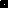 